Czy zainteresuje was czujka dymu GEZE RM 1003/24 id 112877?W każdym domu powinniście czuć się bezpiecznie i komfortowo. Jednym z narzędzi które może na to wpłynąć jest czujka dymu GEZE RM 1003/24 id 112877! Sprawdźcie sami, w czym ta czujka może pomóc w waszym domu!Czujka dymu GEZE RM 1003/24 id 112877 - warta zakupu?Jedną z podstawowych potrzeb w domu jest poczucie bezpieczeństwa. We własnych czterech ścianach chcemy czuć się komfortowo, dobrze i przede wszystkim bezpiecznie. A jednym z zagrożeń które może na nas czekać, jest niespodziewany pożar. Jest wiele opcji jak się przed tym zagrożeniem zabezpieczyć. Dobrym pomysłem jest także sposób wczesnego wykrywania pożaru - takim może być czujka dymu GEZE RM 1003/24 id 112877, którą oferuje okucia - sklep.plDlaczego czujka dymu GEZE RM 1003/24 id 112877?Czujniki dymu powinny być podstawowym wyposażeń w każdym domu. Oczywiście nie ochroni w żaden sposób przed pożarem, ale jego celem jest wystarczająco wcześnie ostrzec domowników. Czujka dymu GEZE RM 1003/24 id 112877 odznacza się bardzo dobrą jakością, oraz wyzwala samoczynnie alarm w przypadku gdy wykryje zadymienie. Oczywiście warto też wspomnieć, że tego rodzaju czujki nie należy montować w miejscach, gdzie standardowo występuje dym, pył oraz para wodna.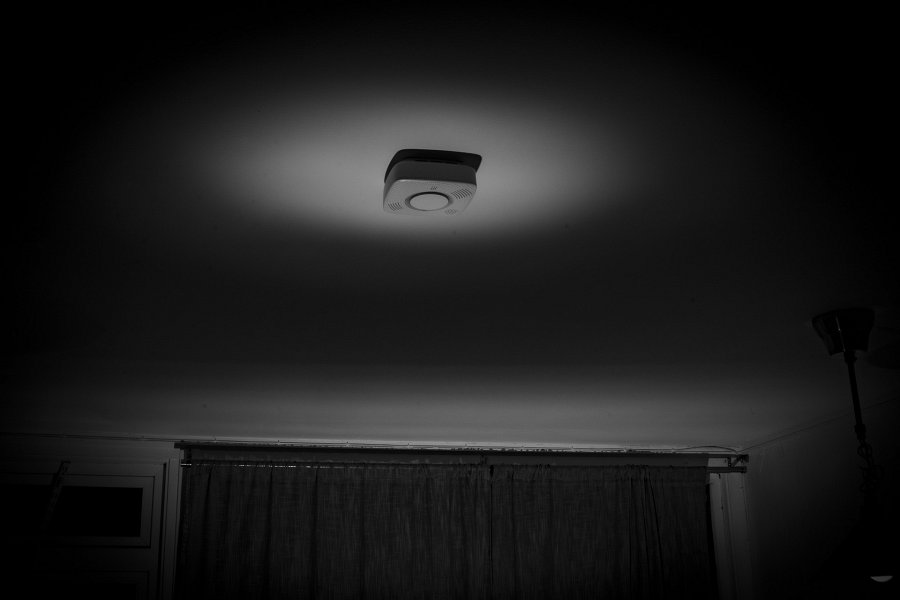 Czy warto kupic czujnik dymu?Odpowiedź na to może być tylko jedna. Jak wspomnieliśmy, w każdym domu powinien znaleźć się chociaż jeden, czujka dymu GEZE RM 1003/24 id 112877 albo innej marki, który będzie miał na celu odpowiednio wcześnie ostrzec o zagrożeniu. Sama świadomość obecności takiego urządzenia może znacznie zwiększyć komfort i poczucie bezpieczeństwa w domu.Wejdźcie sami na stronę okucia-sklep.pl i przekonajcie się sami, jaki czujnik powinniście wybrać do swojego domu. Możecie zwiększyć swoje bezpieczeństwo jednym prostym trikiem!